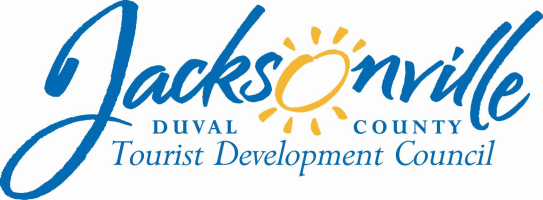 OFFICE OF THE CITY COUNCIL   A G E N D ATOURIST DEVELOPMENT COUNCIL MEETINGCouncil President Aaron L. Bowman, TDC ChairmanWednesday, October 17, 20181:30 P.M.117 West Duval StreetCity Hall, First FloorLynwood Roberts RoomI. CALL TO ORDERRoll Call  City Council President Aaron Bowman, Board ChairpersonCity Council Vice President Scott Wilson, Board Vice ChairpersonCity Council Member Lori N. Boyer, Board Member Barbara Goodman, Board Member – EXCUSED   Steven Grossman, Board Member – EXCUSED Kirit Patidar, Board MemberCraig Smith, Board Member  Dawn Southworth, Board Member – EXCUSED Jeffrey Truhlar, Board MemberAnnette Hastings, Interim TDC StaffRachel Merritt, Interim TDC StaffSondra Fetner, City Council StaffJeff Clements, Chief of ResearchKim Taylor, Assistant Council AuditorPhillip Peterson, Council Auditor’s OfficeLawsikia Hodges, Deputy General Counsel         	 Meeting Convened					Meeting Adjourned: II. Introduction – Council President Aaron Bowman, TDC ChairmanIII. Approval of Minutes            TDC Quarterly Meeting – September 13, 2018Action Item: ____ TDC Financial ReportTDC Financial Report	Kim Taylor, Assistant Council Auditor TDC Staffing Update	Employee Services Update 	Diane Moser, Director of Employee ServicesExecutive Director Search Subcommittee	Council Member Lori BoyerPublic CommentsAction Item: ____ Agenda Encumbrances – Visit Jacksonville Convention Grants              Presenter:  Michael Corrigan, President/CEO Visit Jacksonville               Total Encumbrance Request CVB Grant Fund FY 2018-2019:  $119,595.00              Total Room Nights:  __27,718_Name of Group: Barbershop Harmony SocietyHotel(s) Utilized: Hyatt Regency Jacksonville RiverfrontEvent Date(s): January 3-13, 2020Room nights: 2,473 (at $5 per room)  Estimated Attendance: 2,000Funds Use: Room RentalFunds to be encumbered: $12,365.00Name of Group:  Church Benefits AssociationHotel(s) Utilized: Hyatt Regency Jacksonville RiverfrontEvent Date(s): December 3-6, 2019Room nights: 400 (at $5 per room)  Estimated Attendance: 300Funds Use: A/V, ReceptionFunds to be encumbered: $2,000.00Name of Group:  Combat Veterans Motorcycle AssociationHotel(s) Utilized: Hyatt Regency Jacksonville Riverfront, Lexington Hotel & Conference Center Jacksonville Riverwalk, and Hampton Inn Jacksonville Downtown I-95Event Date(s): June 15-21, 2020Room nights: 5,546 (at $3 per room)  Estimated Attendance: 5,000Funds Use: A/V, Room RentalFunds to be encumbered: $16,638.00Name of Group:  Corning OpticalHotel(s) Utilized: Hyatt Regency Jacksonville RiverfrontEvent Date(s): January 16-22, 2021Room nights: 4,200 (at $5 per room)  Estimated Attendance: 680Funds Use: AV, Group Transportation, Reception (Food & Beverage)Funds to be encumbered: $21,000.00Name of Group:  Electric Power Research InstituteHotel(s) Utilized: Hyatt Regency Jacksonville RiverfrontEvent Date(s): January 26-February 1, 2019Room nights: 809 (at $3 per room)  Estimated Attendance: 180Funds Use: Group Transportation, Marketing, Reception, AV, Room RentalFunds to be encumbered: $2,427.00 Name of Group:  Florida State Convention Joint Advisory Committee – 64th Florida State ConventionHotel(s) Utilized: Hyatt Regency Jacksonville RiverfrontEvent Date(s): August 3-8, 2020Room nights: 1,250 (at $3 per room)  Estimated Attendance: 1,000Funds Use: A/VFunds to be encumbered: $3,750.00Name of Group:  Great Homeschool Convention, Inc.Hotel(s) Utilized: Hyatt Regency Jacksonville RiverfrontEvent Date(s): August 6-11, 2019 Room nights: 835 (at $5 per room)  Estimated Attendance: 350Funds Use: AV, Group Transportation, Venue/Room RentalFunds to be encumbered: $4,175.00Name of Group:  Great Homeschool Convention, Inc.Hotel(s) Utilized: Hyatt Regency Jacksonville RiverfrontEvent Date(s): June 23-28, 2020Room nights: 835 (at $5 per room)  Estimated Attendance: 350Funds Use: AV, Group Transportation, Venue/Room RentalFunds to be encumbered: $4,175.00Name of Group:  International Paper, REACH Technical Conference Phase 1Hotel(s) Utilized: Lexington Hotel & Conference Center Jacksonville RiverwalkEvent Date(s): January 28 – February 1, 2019Room nights: 865 (at $5 per room)  Estimated Attendance: 200Funds Use: Room Rental, Group Transportation, ReceptionFunds to be encumbered: $4,325.00Name of Group:  International Paper, REACH Technical Conference Phase 2Hotel(s) Utilized: Lexington Hotel & Conference Center Jacksonville RiverwalkEvent Date(s): May 20 – 24, 2019Room nights: 865 (at $5 per room)  Estimated Attendance: 200Funds Use: Room Rental, Group Transportation, ReceptionFunds to be encumbered: $4,325.00Name of Group:  International Pentecostal Holiness ChurchHotel(s) Utilized: Hyatt Regency Jacksonville RiverfrontEvent Date(s): July 21- August 2, 2021Room nights: 5,385 (at $5 per room)  Estimated Attendance: 4,000Funds Use: A/V, Room RentalFunds to be encumbered: $26,925.00Name of Group:  National Newspaper AssociationHotel(s) Utilized: Hyatt Regency Jacksonville RiverfrontEvent Date(s): September 17 – October 3, 2020Room nights: 469 (at $5 per room)  Estimated Attendance: 225Funds Use: Group TransportationFunds to be encumbered: $2,345.00Name of Group:  Reinke ManufacturingHotel(s) Utilized: Hyatt Regency Jacksonville RiverfrontEvent Date(s): October 6-11, 2020Room nights: 1,240 (at $3 per room)  Estimated Attendance: 600Funds Use: Group Transportation, ReceptionFunds to be encumbered: $3,720.00Name of Group:  Rinosnet – Corporate Training Winter 2019Hotel(s) Utilized: Lexington Hotel & Conference Center Jacksonville RiverwalkEvent Date(s): January 23-26, 2019Room nights: 415 (at $5 per room)  Estimated Attendance: 700Funds Use: A/V, MarketingFunds to be encumbered: $2,075.00Name of Group:  Rinosnet – Corporate Training Spring 2019Hotel(s) Utilized: Hyatt Regency Jacksonville RiverfrontEvent Date(s): May 22-25, 2019Room nights: 413 (at $5 per room)  Estimated Attendance: 700Funds Use: A/V, MarketingFunds to be encumbered: $2,065.00Name of Group:  Rinosnet – Corporate Training Fall 2019Hotel(s) Utilized: Hyatt Regency Jacksonville RiverfrontEvent Date(s): September 18-22, 2019Room nights: 413 (at $5 per room)  Estimated Attendance: 700Funds Use: A/V, MarketingFunds to be encumbered: $2,065.00Name of Group:  Society of Gynecologic SurgeonsHotel(s) Utilized: Hyatt Regency Jacksonville RiverfrontEvent Date(s): March 26 – April 2, 2020Room nights: 1,305 (at $4 per room)  Estimated Attendance: 420Funds Use: A/V, Marketing, Room Rental, Group Transportation, ReceptionFunds to be encumbered: $5,220.00Public CommentsAction Item: _______Special Events Grant Presentations2019 GCAC Men/Women’s Basketball Tournament	Applicant:  Edward Waters CollegePresenter:	Stanley Cromartie, Athletic Director
	Henry Smith, Assistant Athletic DirectorEvent Date(s):   February 28 – March 3, 2019Location:  EWC Adam-Jenkins Sports/Music ComplexTourist Attendance:   5,000 (8,250 overall attendees)
250-300 room nightsEvent Grant Amount:	$10,000 Funds Use:  Southeast Regional Marketing (Birmingham, AL; New Orleans, LA; Jackson, MS; and Little Rock, AR).Public CommentsAction Item: _______2018 TaxSlayer Gator Bowl – Signature Event	Applicant:  Gator Bowl SportsPresenter:  Richard Catlett, President & CEOEvent Date(s):   December 26, 2018 – January 1, 2019Location:  TIAA Bank FieldTourist Attendance:  	30,000 (60,000 – 65,000 overall attendees)
	25,000 room nightsEvent Grant Amount:  $480,000 (year five of a six-year agreement)Funds Use:  Supplement participating team payoutsPublic CommentsAction Item: _______Joint Marketing Services/Special Events Grant PresentationsFlorida State vs. Boise State Football Game	Applicant:  Gator Bowl Sports Events (JAXSPORTS)Presenter:  Richard Catlett, President & CEOEvent Date(s):   August 30 – September 2, 2019Location:  TIAA Bank Field Tourist Attendance:   25,000 (60,000 overall attendees)Event Grant Amount:	$150,000 – Total Grant Request 
	$50,000 – Marketing Grant 
	$100,000 – Special Event GrantFunds Use:  Marketing to out of town FSU fans as well as Boise Market. 
	Provide events surrounding the game.Public CommentsAction Item: _______2019 Spartan Race Super, Sprint & Kid’s Race	PowerPoint PresentationApplicant:  Airstream VenturesPresenter:  Alan Verlander, Founder/CEOEvent Date(s):   February 22-24, 2019Location:  WW Ranch Motocross Tourist Attendance:   15,000 (7,000 room nights)Event Grant Amount:	$165,000 – Total Grant Request 
	$100,000 – Marketing Grant 
	$65,000 – Special Event GrantFunds Use:  Marketing, Facebook Live stream and national broadcast
	Event rental and expensesPublic CommentsAction Item: _______Visit Jacksonville Travel PlanFY18-19 Travel Plan – Amendment Request	Michael Corrigan, President/CEO Visit Jacksonville Public CommentsAction Item: ____ Tourist Bureau Services Contract – Visit JacksonvilleVisitor Center Kiosks - Update	Michael Corrigan, President/CEO Visit Jacksonville Annual Results SubmittalPublic CommentsAction Item: ____ Convention Sales & Services Contract – Visit JacksonvilleAnnual Results Submittal	Michael Corrigan, President/CEO Visit Jacksonville Marketing Services – Visit Jacksonville & Dalton AgencyAnnual Results Submittal	Michael Corrigan, President/CEO Visit Jacksonville TDC Special Project Accounts	Council Member Lori BoyerDevelopment Account – Potential UsesVisitor Center within the Times Union Center for the Performing ArtsWallcast Outdoor Venue utilizing CSX FaçadeContingency AccountTrust Fund Account Public CommentsAction Item: ____ Tourist Development Grant Guidelines 	Council Member Lori BoyerTourist Development Council PolicySpecial Events Grant ApplicationMarketing Grant ApplicationEquestrian Center Grant Application	Public CommentsAction Item: ____ Other BusinessPublic CommentsClosing CommentsAdjourn***Other Items may be added or deferred at discretion of the Chair. ***Tourist Development CouncilOFFICE: (904) 630-7625117 West Duval Street, Suite 425FAX: (904) 630-29064th Floor, City HallJacksonville, FL  32202